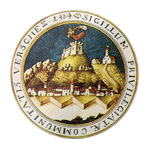 На основу чл. 60.  Закона о јавним набавкама («Сл. гласник РС» бр. 124/12, 14/15 i 68/15) Град Вршац, Градска управа града Вршца по овлашћењу, упућује:ПОЗИВ ЗА ПОДНОШЕЊЕ ПОНУДЕНазив наручиоца:  Град Вршац, Градска управа града Вршца   Адреса наручиоца:  Вршац, Трг победе 1.           Интернет страница наручиоца: http://www.vrsac.org.rs Врста наручиоца: Орган државне управе Врста поступка јавне набавке: отворен поступак4.      Опис предмета набавке, назив и ознака из општег речника набавке:         Предмет јавне набавке: Услуга мобилне телефоније        Назив и ознака из општег речника набавке : Услуге мобилне телефоније, 642120006. Број партија, уколико се предмет набавке обликује у више партија:      Набавка није обликована у партијама.7. Посебна напомена ако је уговор о јавној набавци резервисан за установе, организације или привредне субјекте за радно оспособљавање, професионалну рехабилитацију и запошљавање инвалидних лица: Набавка није резервисана.8. У случају преговарачког поступка разлог за примену и основ из закона: Није преговарачки поступак.9. Ако се закључује оквирни споразум, време трајања оквирног споразума и број понуђача са којим наручилац закључује оквирни споразум:  не закључује се.10. У случају подношења електронске понуде, примене електронске лицитације или система динамичне набавке - основни подаци о информационом систему наручиоца и неопходним техничким условима за учешће: не подноси се електронска понуда.11. У случају примене система динамичне набавке рок трајања система: набавка није динамичка12. У случају обавезе подношења понуде са подизвођачем проценат вредности набавке који се извршава преко подизвођача:  није обавеза наступати са подизвођачем, али ако наступа подизвођач може вршити до 50% од укупне вредности набавке.13. Критеријум, елементи критеријума за доделу уговора: Избор најповољније понуде ће се извршити применом критеријума „Економски најповољнија понудa”13.1 Наручилац ће донети одлуку о додели уговора након што спроведе оцењивање понуда применом критеријума „Економски најповољнија понуда“  уколико су испуњени сви услови наведени у Конкурсној документацији. Елементи критеријума и методологија за доделу пондера: 1. Цена минута позива ка Теленор-у:___________________________________________________________ 15 пондера Пондерисање се врши на следећи начин:                Позиви-цена позива по 1 минуту по формули:               Најнижа понуђена цена позива х 15 Понуђена цена позива из понуде која се оцењује2. Цена минута позива ка МТС-у _______________________________________________________________ 15 пондера Пондерисање се врши на следећи начин:                    Позиви-цена по 1 минуту по формули:               Најнижа понуђена цена позива х 15 Понуђена цена позива из понуде која се оцењује3. Цена минута позива ка ВИП-у ______________________________________________________________ 15 пондера Пондерисање се врши на следећи начин:                   Позиви-цена по 1 минуту по формули:                    Најнижа понуђена цена позива х15 Понуђена цена позива из понуде која се оцењује4. Цена минута позива ка фиксним линијама _________________________________________________ 15 пондераПондерисање се врши на следећи начин:                Позиви-цена позива по 1 минуту по формули:              Најнижа понуђена цена позив х 15 Понуђена цена позива из понуде која се оцењује5. Цена успоставе везе_______________________________________________________________ 5 пондера 6. Цена СМС-а ____________________________________________________________________________  5 пондера Пo формули:__________ Најниже понуђена цена СМС порука                   х 5     Понуђена цена СМС порука из понуде која се оцењује7. Цена пакета од 1ГБ по максималној брзини __________________  10 пондера Пo формули:__________ Најниже понуђена цена пакета од 1ГБ                   х 10     Понуђена цена пакета од 1ГБ из понуде која се оцењује8. Самостално мењање картица,____________________________________________________________  10 пондера самостално активирање нових картица помоћу додељеног софтвера у реалном времену9. Потрошња саобраћаја у ромингу и међународних позива укључена је у минималну месечну потрошњу                 ____________________________________________________________________________ _________________ 10 пондера УКУПНО _______________________________________________________________________________________100 пондера 17.   Елементи критеријума на основу којих ће наручилац извршити доделу уговора у ситуацији када постоје две или више понуда са истом ценом:ДОДАТНИ КРИТЕРИЈУМ: Уколико се након извршеног оцењивања понуда установи да две или више понуда имају једнак број пондера, као повољнија понуда ће се сматрати она која садржи нижу цену долазног roaming минута у Румунији за све оператере.Други додатни кретеријум се примењује у случају да све понуде имају исти број пондера и исту цену долазног roaming минута у Румунији за све оператере, односно као најповољнија понуда сматраће се она која садржи нижу цену мобилног интернета.У случају да и даље није могуће утврдити, примениће се трећи додатни критеријум, где ће победити понуђач који је дао, дао дужи рок важења понуде.14. Начин преузимања конкурсне документације, односно интернет адресa где је конкурсна документација доступна: www.portal.ujn.gov.rs     www.vrsac.org.rs,   15. Адресa и интернет адресa државног органа или организације, односно органа или службе територијалне аутономије или локалне самоуправе где се могу благовремено добити исправни подаци о пореским обавезама, заштити животне средине, заштити при запошљавању, условима рада и сл: www.vrsac.org.rs- Пореским обавезама – Пореска управа (Министарства финансија и привреде, Републике Србије), Саве Машковића 3-5, Београд. Интернет адреса: www.poreskauprava.gov.rs. Посредством државног органа Пореске управе, могу се добити исправне информације о адресама и контакт телефону органа или службе територијалне аутономије или локалне самоуправе, о пореским обавезама које администрирају ови органи.- Заштити животне средине – Агенција за заштиту животне средине, Руже Јовановић 27а, Београд. Интернет адреса: www.sepa.gov.rs (Министарство енергетике, развоја и заштите животне средине Републике Србије, Немањина 22-26, Београд. Интернет адреса: www.merz.gov.rs).- Заштити при запошљавању, условима рада – Министарство рада, запошљавања и социјалне политике, Немањина 22-26, Београд. Интернет адреса: www.minrzs.gov.rs.16. Начин подношења понуде и рок за подношење понуде: ооПонуде се подносе у року од 40 дана ода дана објављивања позива на Портал јавних набавки. Благовременим ће се сматрати све понуде које стигну на адресу наручиоца најкасније последњег дана истека наведеног рока до 12,00 сати oдносно закључно са 11.09.2017. године.Неблаговремене и непотпуне понуде неће се разматрати.Понуде са комплетно захтеваном документацијом подносе се у затвореној коверти поштом или лично (преко писарнице наручиоца на адресу: Град Вршац, Градска управа града Вршца, 26300 Вршац, Трг Победе 1, са назнаком „Не отварај – понуда за ЈНВВ број 404-087/2017-IV-02 –Мобилна телефонија На полеђини коверте навести назив, адресу и број телефона понуђача, као и име за контакт.16.1. Разлози за одбијање понуде:  Наручилац ће одбити понуду: 1. ако понуда поседује битне недостатке, 2. ако понуда није одговарајућа - ако не испуњава све техничке спецификације и услове, 3. ако понуда није прихватљива - уколико ограничава и/или условљава права наручиоца или    обавезе понуђача или прелази износ процењене вредности јавне набавке, 4. уколико ограничава права наручиоца, 5. ако ограничава обавезе понуђача, 6. ако прелази процењену вредност јавне набавке.16.2.  Битни недостаци понуде су: 1) ако понуђач не докаже да испуњава обавезне услове за учешће у поступку јавне набавке, 2) ако понуђач не докаже да испуњава додатне услове за учешће у поступку јавне набавке или не достави тражена средства финансијског обезбеђења, 3) ако је понуђени рок важења понуде краћи од прописаног, 4) ако понуђач своју понуду није формирао на начин предвиђен конкурсном документацијом или ако понуда садржи друге недостатке због којих није могуће утврдити стварну садржину понуде или није могуће упоредити је са дугим понудама.17. Место, време и начин отварања понуда:Јавно отварање понуда извршиће се истог дана по истеку рока за подношење понуда тј. Дана 11.09.1017. године, на адреси: Вршац, Трг Победе 1.- Мала сала, са почетком у 12,30 часова.18. Услови под којима представници понуђача могу учествовати у поступку отварања понуда: Јавном отварању понуда могу присуствовати овлашћени представници понуђача, који су дужни да својство представника понуђача докажу предајом потписаног и овереног овлашћења члану Комисије за јавне набавке.19. Рок за доношење одлуке о додели уговора: 25 дана од дана отварања понуда.20. Лице за контакт:  Верица Преда-Службеник за јавне набавке и Страхиња Живковић  -координатор за мобилну телефонију21.Остале информације: verica.preda@vrsac.org.rsР.бр.Елементи критеријумаБрој пондера1Цена минута позива ка Теленор мрежи152Цена минута позива ка МТС мрежи153Цена минута позива ка ВИП мрежи154Цена минута позива ка фиксним линијама155Цена успоставе везе56Цена СМС-а57Цена пакета од 1ГБ по максималној брзини108Самостално мењање картица109Потрошња саобраћаја у ромингу и међународних позива укључена је у минималну месечну потрошњу10Укупно       Укупно       100Цена успоставе везе је :а) бесплатна_________________________________________________ 5 пондераЦена успоставе везе је :б) тарифира се са ....................... .динара са пдв __________________   0 пондераа) Има могућности ____________________________________________________________ 5 пондераб) Нема  могућности __________________________________________________________ 0 пондераа) Има могућности ____________________________________________________________ 10 пондераб) Нема  могућности __________________________________________________________ 0 пондера